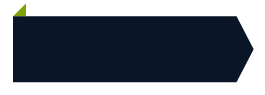 OFERTA ACADÉMICA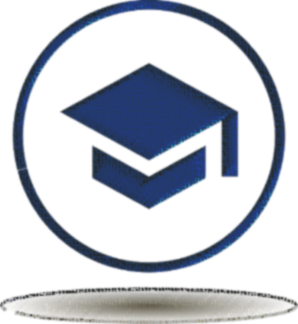 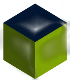 1 Técnico Superior Universitario15 Licenciaturas		5 Maestrías 1 Doctorado (Clásico/ Directo) 		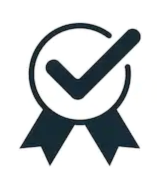 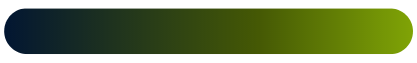 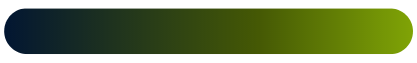 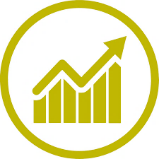 Fuente: Coordinación de Docencia del Cu Costa Sur, actualizado enero 2021.EGEL-CENEVALFuente: Unidad de CENEVAL del CU Costa SurCohorte: Diciembre 2020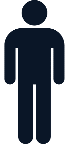 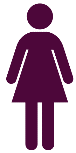 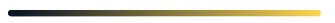 Fuente: Coordinación General de Control Escolar/ Informe de Matricula 911_ Inicio de curso 2020-2021Fuente: Coordinación de Control Escolar del CU Costa Sur.Datos correspondientes al cierre del 2020-BFuente: Coordinación de Control escolar, CU CostaSur. Diciembre 2020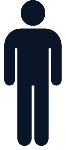 Fuente: Coordinación General de Control Escolar/ Estadísticas/Alumnos/ Informe de Matricula 911_ Inicio de curso 2020-2021Fuente: Unidad Personal Académico del CU Costa Sur Cohorte: Enero 2021	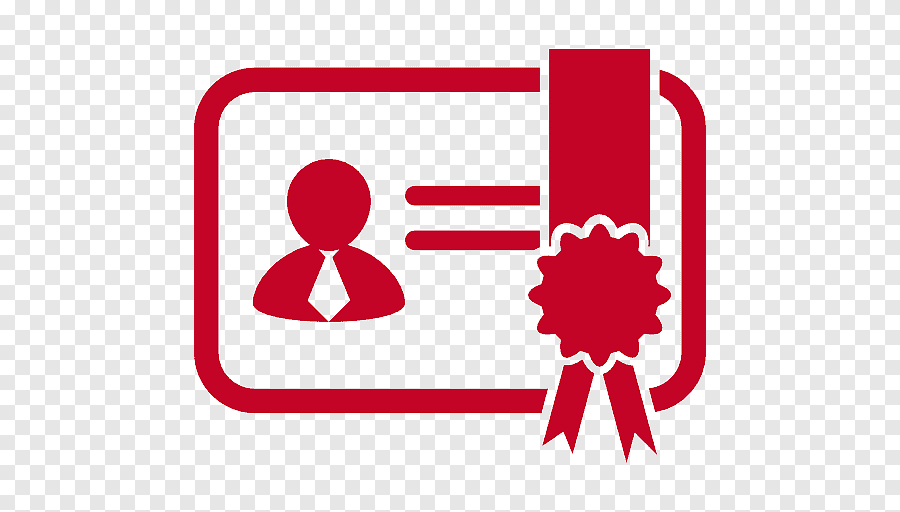 Fuente: Unidad Personal Académico del CU Costa Sur Cohorte: Enero 2021Fuente: Unidad de Desarrollo y Movilidad Académica del CU Costa SurCohorte: Ciclo 2021-A*M Mujeres *H HombresFuente: Unidad de Personal Administrativo del CU Costa SurCohorte: Enero 2021211 Administrativos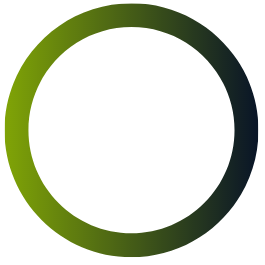 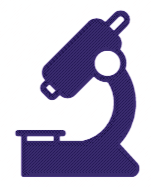 Fuente: Coordinación de Investigación del CU Costa SurÚltima actualización: 2021Fuente: Coordinación de Servicios Académicos del CU Costa SurActualización: Enero 2021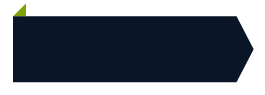 Fuente: Unidad de Servicio Social del CU Costa Sur Cohorte: Datos estadísticos correspondientes al Ciclo-B 2020 *M Mujer *H HombreFuente: Coordinadores de Carrera del CU Costa SurCohorte: Datos estadísticos correspondientes al Ciclo-B 2020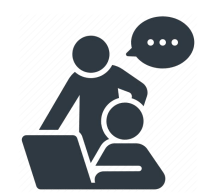 Número de estudiantes que reciben tutoríaFuente: Unidad de Tutorías del CU Costa SurCohorte: enero 2020 a diciembre 2020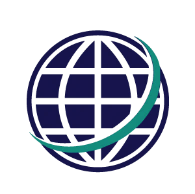 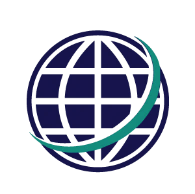 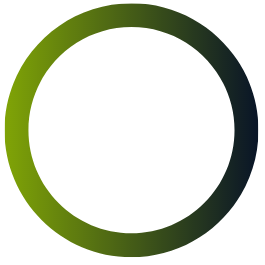 Fuente: Unidad de Becas / Unidad de Desarrollo Académico y Movilidad Universitaria del CU Costa SurCohorte: enero 2020 a diciembre 2020 (aún no se reporta números para el indicador).Estudiantes beneficiados por los diferentes Programas y ApoyosFuente: Unidad de Becas / Unidad de Desarrollo Académico y Movilidad Universitaria del CU Costa SurCohorte: enero-diciembre 2020Fuente: Coordinación de Posgrados del Cu Costa Sur del CU Costa Sur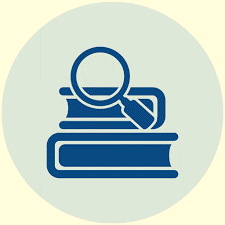 Fuente: Unidad de Servicios Bibliotecarios del CU Costa SurCohorte: Ciclo-B 2020*P proceso*C Concluido *T TotalFuente: Unidad de Vinculación Cohorte: enero  2020Número de convenios con otras universidades. Fuente: Unidad de Vinculación del CU Costa SurCohorte: enero  2020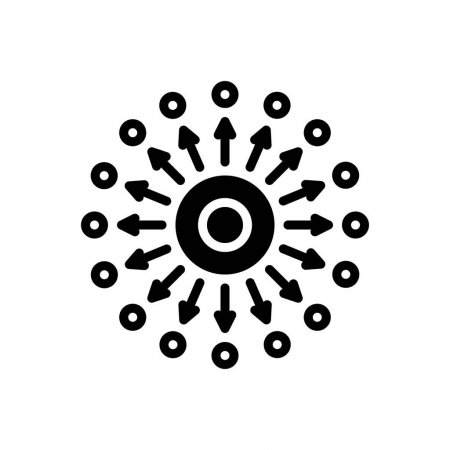 Fuente: Unidad de Difusión del CU Costa SurCohorte: 2020Redes sociales Fuente: Unidad de Difusión del CU Costa SurCohorte: 2020Fuente: Coordinación de Servicios Generales del CU Costa SurFuente: Jefaturas departamentales. Cohorte: 2021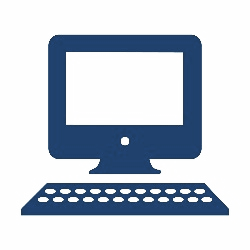 Fuente: Coordinación de Tecnologías para el Aprendizaje del CU Costa SurCohorte: 202014 Programas Educativos de pregrado evaluables.  13Programas Educativos Acreditados 4 Programas Educativos de posgrado incorporados al PNPC CONACYT (PFC)Competitividad académicaNúmero de PE PE de TSU y Licenciatura ofertados16PE de TSU y Licenciatura evaluables14PE de TSU y Licenciatura con calidad reconocida13PE de TSU y Licenciatura que cuentan con el nivel 1 de los CIEES2PE de TSU y Licenciatura acreditados por organismos reconocidos COPAES11PE de TSU y Licenciatura acreditados Internacionalmente2PE de TSU y Licenciatura con estándar 1 del IDAP del CENEVAL*1PE de TSU y Licenciatura con estándar 2 del IDAP del CENEVAL*1PE con Estudios de Factibilidad para buscar su pertinencia.4Plan de Estudios con Currículo flexible16PE que incorporan lengua extranjera dentro del plan de estudios.10PE que incorporan el servicio social en el plan de estudios4PROGRAMA EDUCATIVOEGEL APLICADOMayo/2020 InstitucionalMayo/2020 InstitucionalMayo/2020 InstitucionalSeptiembre / 2020 NacionalSeptiembre / 2020 NacionalSeptiembre / 2020 NacionalNoviembre/2020 InstitucionalNoviembre/2020 InstitucionalNoviembre/2020 InstitucionalDiciembre/2020 NacionalDiciembre/2020 NacionalDiciembre/2020 NacionalPROGRAMA EDUCATIVOEGEL APLICADOMayo/2020 InstitucionalMayo/2020 InstitucionalMayo/2020 InstitucionalSeptiembre / 2020 NacionalSeptiembre / 2020 NacionalSeptiembre / 2020 NacionalNoviembre/2020 InstitucionalNoviembre/2020 InstitucionalNoviembre/2020 InstitucionalDiciembre/2020 NacionalDiciembre/2020 NacionalDiciembre/2020 NacionalPROGRAMA EDUCATIVOEGEL APLICADOPSSSPSSSPSSSPSSSAdministraciónEGEL-ADMON4017301000100AgronomíaEGEL-AGRO16066014021606Contaduría PúblicaEGEL-CONTA452156003513600DerechoEGEL-DERE201570133410401TeleinformáticaEGEL-INFO702100101100TeleinformáticaEGEL-ISOFT000000000000Obras y ServiciosEGEL-ICIVIL000300000000MecatrónicaEGEL-IMECATRO2501300900000NutriciónEGEL-NUTRI24021001601200TurismoEGEL-TUR0002001700301INPROCIEGEL-CNI100000201100INPROCIEGEL-IINDU000000100000EnfermeríaEGEL-ENF3291820133820100Otras3022921300035317Total213135863217151133870325Programa EducativoH%M%TotalAbogado18639.57%28460.43%470Ingeniería de Procesos y Comercio Internacional9437.01%16062.99%254Ingeniería en Obras Y Servicios26992.12%237.88%292ingeniería en Recursos Naturales Y Agropecuarios10855.10%8844.90%196ingeniería en Teleinformática13279.52%3420.48%166ingeniería Mecatrónica27590.76%289.24%303Ingeniero Agrónomo27969.58%12230.42%401Licenciatura en Administración14538.26%23461.74%379Licenciatura en Administración Financiera Y Sistemas7851.66%7348.34%151Licenciatura en Artes1875.00%625.00%24Licenciatura en Contaduría Publica15536.90%26563.10%420Licenciatura en Enfermería5916.81%29283.19%351Licenciatura en Nutrición5118.82%22081.18%271Licenciatura en Turismo6733.33%13466.67%201Licenciatura en Biología Marina13445.73%15954.27%293Técnico Superior Universitario En Electrónica Y Mecánica Automotriz21498.62%31.38%217Matrícula total2,26451.58%2,12548.42%4,389Matrícula de calidad2,10954.59%1,75445.41%3,863Tasa de egreso e índice de eficiencia terminal de pregrado por cohorte generacionalTasa de egreso e índice de eficiencia terminal de pregrado por cohorte generacionalTasa de egreso e índice de eficiencia terminal de pregrado por cohorte generacionalTasa de egreso e índice de eficiencia terminal de pregrado por cohorte generacionalTasa de egreso e índice de eficiencia terminal de pregrado por cohorte generacionalTasa de egreso e índice de eficiencia terminal de pregrado por cohorte generacionalTasa de egreso e índice de eficiencia terminal de pregrado por cohorte generacionalTasa de egreso e índice de eficiencia terminal de pregrado por cohorte generacionalPrograma EducativoNúmero de ingresoNúmero y % de egresadosNúmero y % de egresadosNúmero y % de egresadosNúmero y % de egresadosNúmero de egresados% de índice de eficiencia terminal Programa EducativoNúmero de ingresoM%H%Número de egresados% de índice de eficiencia terminal Electrónica y Mecánica Automotriz5600.000.000.0Abogado5747.058.8915.8Administración60610.0610.01220.0Administración Financiera y Sistemas000.000.000.0Artes(reciente creación)000.000.000.0Biología Marina41717.1512.21229.3Contaduría Pública581729.31017.22746.6Enfermería402050.037.52357.5Ingeniería de Procesos y Comercio Internacional3313.026.139.1Ingeniería en Obras y Servicios5000.012.012.0Ingeniería en Recursos Naturales y Agropecuarios4500.000.000.0Ingeniería en Teleinformática1500.0320.0320.0Ingeniería Mecatrónica4924.11530.61734.7Ingeniero Agrónomo50816.02040.02856.0Nutrición551323.611.81425.5Total 6358012.67311.515324.1Titulados Titulados Titulados Titulados Programa EducativoCiclo 2020-ACiclo 2020-BTitulados 2020Técnico Superior Universitario en Electrónica y Mecánica Automotriz7815Abogado282654Licenciatura en Administración102939Licenciatura en Administración Financiera y Sistemas000Licenciatura en Artes000Licenciatura en Biología Marina7815Licenciatura en Contaduría Pública83442Licenciatura en Enfermería 02222Ingeniero de Procesos y Comercio Internacional11516Ingeniero en Obras y Servicios15520Ingeniero en Recursos Naturales y Agropecuarios4711Ingeniero en Teleinformática12618Ingeniero en Mecatrónica11819Ingeniero Agrónomo222446Licenciatura en Nutrición61925Licenciatura en Turismo51318Total136224360Programa EducativoH%M%TotalMaestría en Administración y Gestión Regional4755.3%3844.7%85Maestría en Ciencias Agropecuarias1184.6%215.4%13Maestría en Ciencias En Ecología y Manejo De Recursos Costeros y Marinos457.1%342.9%7Maestría en Ciencias En Manejo de Recursos Naturales834.8%1565.2%23Maestría en Derecho2048.8%2151.2%41Doctorado en Ciencias en Biosistemática, Ecología y Manejo de Recursos Naturales y Agrícolas1147.8%1252.2%23Matrícula total10152.60%9147.40%192Matrícula de calidad4345.74%5154.26%94Personal AcadémicoPersonal AcadémicoPersonal AcadémicoPersonal AcadémicoPersonal AcadémicoPersonal AcadémicoPersonal AcadémicoPersonal AcadémicoPersonal AcadémicoPersonal AcadémicoClasificaciónSede AutlánSede AutlánSede AutlánSede MelaqueSede MelaqueSede MelaqueCUCSURCUCSURCUCSURClasificaciónHombresMujeresTotalHombresMujeresTotalMujeresHombresTotalProfesores de Tiempo Completo (PTC)90511411882659108167PTC con Licenciatura000000000 PTC con Maestría292049538233457PTC con Doctorado613192135183674110Profesores de Medio Tiempo74110004711PMT con Licenciatura000000000PMT con Maestría538000358PMT con Doctorado213000123Técnico Académico121527101151328TA con Licenciatura448101459TA con Maestría6111700011617TA con Doctorado202000022Profesores de Asignatura (PA)96721683257499173PA con Licenciatura443377000334477PA con Maestría503585213365288PA con Doctorado246112538Total205142347221032152227379Número de PTC por departamento de adscripción.Número de PTC por departamento de adscripción.Número de PTC por departamento de adscripción.Número de PTC por departamento de adscripción.Número de PTC por departamento de adscripción.Número de PTC por departamento de adscripción.Número de PTC por departamento de adscripción.Número de PTC por departamento de adscripción.LicenciaturaLicenciaturaMaestríaMaestríaDoctoradoDoctoradoTotalDepartamentoMHMHMHTotalProducción Agrícola001331219Estudios para el Desarrollo Sustentable   y de Zonas Costeras003551326Ciencias de la Salud y Ecología Humana00413311Ingenierías000821626Ecología y Recursos Naturales0051191742Ciencias Administrativas00323513Estudios Turísticos00422210Contaduría00107412Estudios Jurídicos0022228Total de PTC0023343674167Número de PTC con perfil PRODEP por Nivel de estudiosNúmero de PTC con perfil PRODEP por Nivel de estudiosNúmero de PTC con perfil PRODEP por Nivel de estudiosNúmero de PTC con perfil PRODEP por Nivel de estudiosNúmero de PTC con perfil PRODEP por Nivel de estudiosNúmero de PTC con perfil PRODEP por Nivel de estudiosNúmero de PTC con perfil PRODEP por Nivel de estudiosNúmero de PTC con perfil PRODEP por Nivel de estudiosNúmero de PTC con perfil PRODEP por Nivel de estudiosNúmero de PTC con perfil PRODEP por Nivel de estudiosDepartamentoDoctoradoDoctoradoMaestríaMaestríaLicenciaturaLicenciaturaTotal mujeresTotal hombresTotal PTC PRODEPDepartamentoMHMHMHTotal mujeresTotal hombresTotal PTC PRODEPProducción Agrícola39210051015Estudios para el Desarrollo Sustentable de Zonas Costeras413110051419Ciencias de la Salud y Ecología Humana013000314Ingenierías215030021820Ecología y Recursos Naturales8155900132437Ciencias de la Administración233000538Estudios Turísticos122100336Contaduría531000639Estudios Jurídicos321000426Total28631815004678124Personal AdministrativoPersonal AdministrativoPersonal AdministrativoPersonal AdministrativoNivel de estudiosHombresMujeresNúmero de personal por nivel de estudios.Primaria6410Secundaria14721Preparatoria172441Técnico415Licenciatura264470Maestría162036Doctorado21728Total de personal por sexo.104107211Miembros del Sistema Nacional de InvestigadoresMiembros del Sistema Nacional de InvestigadoresMiembros del Sistema Nacional de InvestigadoresMiembros del Sistema Nacional de InvestigadoresMiembros del Sistema Nacional de InvestigadoresMiembros del Sistema Nacional de InvestigadoresMiembros del Sistema Nacional de InvestigadoresMiembros del Sistema Nacional de InvestigadoresMiembros del Sistema Nacional de InvestigadoresMiembros del Sistema Nacional de InvestigadoresMiembros del Sistema Nacional de InvestigadoresMiembros del Sistema Nacional de InvestigadoresMiembros del Sistema Nacional de InvestigadoresMiembros del Sistema Nacional de InvestigadoresDepartamentoCandidatoCandidatoNivel INivel INivel  IINivel  IINivel IIINivel IIICátedraCátedraTotal por DptoTotal por DptoNúmero de SNIDepartamentoMHMHMHMHMHMHNúmero de SNIProducción Agrícola1303000000167Estudios para el Desarrollo Sustentable   y de Zonas Costeras00580100005914Ciencias de la Salud y Ecología Humana2012000000325Ingenierías1303000000167Ecología y Recursos Naturales31350101006814Ciencias Administrativas0000000000000Estudios Turísticos1110000000213Contaduría0001000000011Estudios Jurídicos0000000000000Total de SNI en Cu Costa Sur881022020100183351Cuerpos Académicos registrados en el PRODEPCuerpos Académicos registrados en el PRODEPCuerpos Académicos registrados en el PRODEPCondiciónCantidadNúmero de LGAC registradasCuerpos Académicos Consolidados (CAC)34Cuerpos Académicos en Consolidación (CAEC)1017Cuerpos Académicos en Formación (CAEF)1624Total3045Número de prestadores de servicio social por PE según asignación.Número de prestadores de servicio social por PE según asignación.Número de prestadores de servicio social por PE según asignación.Número de prestadores de servicio social por PE según asignación.Número de prestadores de servicio social por PE según asignación.Número de prestadores de servicio social por PE según asignación.Número de prestadores de servicio social por PE según asignación.Número de prestadores de servicio social por PE según asignación.CICLO 20-BTipo de asignacionesTipo de asignacionesTipo de asignacionesTipo de asignacionesTipo de asignacionesTipo de asignacionesTotalNombre del Programa EducativoDependencias internasDependencias internasInstituciones externasInstituciones externasInstituciones externasInstituciones externasTotalNombre del Programa EducativoDependencias internasDependencias internasInstituciones gubernamentalesInstituciones gubernamentalesInstituciones socialesInstituciones socialesTotalNombre del Programa EducativoHMHMHMTotalAbogado56790027Administración314240023Administración Financiera y Sistemas1000001Biología Marina68000014Contaduría Publica392110025Enfermería009240033Ingeniería de Procesos y Comercio Internacional99020020Ingeniero en Obras y Servicios83600017Ingeniero en Recursos Naturales y Agropecuarios46100011Ingeniero en Teleinformática2100003Ingeniería en Mecatrónica9000009Agronomía136200021Nutrición264180030Turismo2401007T.S.U. en Electrónica y Mecánica Automotriz190000019Total8672336900260Número de practicantes profesionales por Programa EducativoNúmero de practicantes profesionales por Programa EducativoNúmero de practicantes profesionales por Programa EducativoNúmero de practicantes profesionales por Programa EducativoNúmero de practicantes profesionales por Programa EducativoNo.Nombre del programa educativoPracticantes por sexo. Practicantes por sexo. Total por PENo.Nombre del programa educativoHombresMujeresTotal por PE1Abogado57122Administración510153Administración Financiera y Sistemas0004Artes (Reciente creación)0005Contaduría Pública715226Enfermería1480947Ingeniería de Procesos y Comercio Internacional1128Ingeniería en Obras y Servicios122149Ingeniería en Recursos Naturales y Agropecuarios00010Ingeniería en Teleinformática00011Ingeniería Mecatrónica00012Ingeniero Agrónomo2293113Nutrición11334414Turismo02215Biología Marina8101816T.S.U. en Electrónica y Mecánica AutomotrizN/AN/A0Número total de practicantes 85169254No.Nombre del programa educativoTutorados por sexo. Tutorados por sexo. No.Nombre del programa educativoTutorados por sexo. Tutorados por sexo. Total por PENo.Nombre del programa educativoMujeresHombresTotal por PE1Abogado                                                     2731824552Administración2301423723Administración Financiera y Sistemas (reciente creación)82801624Artes (reciente creación)618245Biología Marina1611352966Contaduría Publica2621564187Enfermería240442848Ingeniero de Procesos y Comercio Internacional153892429Ingeniero en Obras y Servicios2326528810Ingeniero en Recursos Naturales y Agropecuarios9212521711Ingeniero en Teleinformática3413216612Ingeniero Mecatrónica2625728313Ingeniero Agrónomo8829538314Nutrición1914523615Turismo1357120616T.S.U. en Electrónica y Mecánica Automotriz3203206Número total de estudiantes1,9992,2394,238Movilidad de estudiantes Movilidad de estudiantes Movilidad de estudiantes Movilidad de estudiantes Tipo de movilidadEntrantesSalientesTotalTipo de movilidad000Internacional000Mujeres000Hombres000Nacional000Mujeres000Hombres000Movilidad académicos Movilidad académicos Movilidad académicos Movilidad académicos Tipo de movilidadEntrantesSalientesTotalTipo de movilidad000Internacional000Mujeres000Hombres000Nacional000Mujeres000Hombres000Nombre del programa/beca o apoyo. MujeresHombresTotal por convocatoriaCondonaciones a estudiantes con estatus regular. 299351650Programa JOBS222175397Manutención103101204Jóvenes Escribiendo el Futuro5792149Condonaciones a estudiantes provenientes de comunidades originarias541872Programa a Estudiantes de Comunidades Indígenas292251Jefas madres de Familia13013Programa de Titulación268Delfín314Movilidad123Programa de Estímulos Económicos a Estudiantes con discapacidad123Becas UDG otorgadas por la Institución101Estancias cortas de internacionalización000Otros*000Total7857701555Académicos beneficiados por los diferentes programas y apoyos.Académicos beneficiados por los diferentes programas y apoyos.Académicos beneficiados por los diferentes programas y apoyos.Académicos beneficiados por los diferentes programas y apoyos.Nombre del programa/beca o apoyo. MujeresHombresTotal por convocatoriaBecas UDG otorgadas por la Institución101Becas para estudio de posgrado PRODEP000Otros*000Total beneficiados. 101Cohorte: Ciclo-A 2020 *No se reportan apoyos académicos para Ciclo-BFuente: Unidad de Becas / Unidad de Desarrollo Académico y Movilidad Universitaria56 Estudiantes de Posgrado fueron beneficiados por el Conacyt en el año 2020. Publicaciones periódicas/SeriadasTítulosFascículosExistencia total de seriadas39513,098Adquisición por compra 41156Adquisición por donación 00Descarte00Perdidos o faltantes 00Consultados 1468LibrosTítulosEjemplaresExistencia total30,58459,013Adquisición por compra 1,0562,167Adquisición por donación1830Títulos  adquiridos por compra  y donación1,0742,197Descarte 00Perdidos o eliminados 00Consultados durante 4,5366,139TesisTotalDocumentos, Informes Técnicos y FolletosExistencia total a la fecha de reporte1,2180Adquisición por compra00Adquisición por donación 40Consultadas 150Atención a usuariosAtención a usuariosTipo de usuarioNúmero de visitasEstudiantes de Pregrado10500Estudiantes de Posgrado20Académicos190Administrativos62Personas externas a la comunidad CUCSUR39Discos, casetes, CD, MP3 y otros formatos de músicaTotalExistencia total1219Adquisición por compra 0Adquisición por donación 0Consultados 0Películas, videocasetes y DVDTotalExistencia total1785Adquisición por compra 0Adquisición por donación0Consultados 0Número de convenios por TIPO DE SECTOR- 2021Número de convenios por TIPO DE SECTOR- 2021Número de convenios por TIPO DE SECTOR- 2021Número de convenios por TIPO DE SECTOR- 2021Número de convenios por TIPO DE SECTOR- 2021Número de convenios por TIPO DE SECTOR- 2021Número de convenios por TIPO DE SECTOR- 2021Número de convenios por TIPO DE SECTOR- 2021Número de convenios por TIPO DE SECTOR- 2021Número de convenios por TIPO DE SECTOR- 2021Número de convenios por TIPO DE SECTOR- 2021Número de convenios por TIPO DE SECTOR- 2021Número de convenios por TIPO DE SECTOR- 2021Número de convenios por TIPO DE SECTOR- 2021Número de convenios por TIPO DE SECTOR- 2021MesSector PúblicoSector PúblicoSector PúblicoSector SocialSector SocialSector SocialSector PrivadoSector PrivadoSector PrivadoDel sector privado (convenios con empresas)Del sector privado (convenios con empresas)Del sector privado (convenios con empresas)OtrosTotalMesPCTPCTPCTRegional (Jalisco)Nacional ExtranjeroIniciadosEnero 206800141282568008338Tipo de convenioTipo de convenioActualizado NacionalInternacionalTotalEnero 26127Número de notas publicadasNúmero de notas publicadasTipo de notaNúmeroAcadémico38Investigación11Vinculación0Cultural22Deportiva0Otras19Total90Tipo de red socialNúmero de seguidoresNúmero de seguidoresNúmero de visitasFacebook14,14431,91731,917Twitter2012No aplicaNo aplicaInstagram1.103No aplicaNo aplicaYouTube25350350Gacetano aplicaNo aplicaNo aplicaPortalCucsur103, 390 (usuarios)449, 607449, 607SEDESEDESEDESEDESEDESEDESEDESEDESEDEIndicadorCUCSURCUCSUR IICasa UniversitariaJalucoZonas CosterasLas AnonasCampamento tortuguero La GloriaEstación Científica Las Joyas (Manantlán)Campo Agrícola ExperimentalIndicador45,899.534,754.37713.0529,793.072,038.0460,507.942,611.4712450000*81,642.75Terreno en (m ²)33,188.895,235.29713.053,746.041,682.105,771.50563.791,212.230.00Superficie total construida en (m ²)21,142.001,197.159.8426962.66**822.5756188.04**2047.68**12450000**81642.75**Áreas verdes (m ²)5,263.98221.580.001,048.13241.000.000.000.000.00Estacionamiento (m ²)168.0014.000.0028.004.000.000.000.000.00Cajones de estacionamiento20.004.001.006.002.003.002.009***0.00Edificios3.005.001.002.002.001.001.001.002.00Puertas de acceso al campus16.0011.000.001.005.000.000.001.000.00Laboratorios especializados1.001.000.000.001.001.000.002.000.00Centros de investigación1.000.001.000.000.000.000.000.000.00Auditorios14.000.000.000.000.000.000.000.000.00Talleres60.006.000.009.004.0011.000.001.000.00Aulas60.006.000.009.004.000.000.001.000.00Aulas con equipo de computo118.0036.000.003.0019.000.000.000.000.00Cubículos académicos1.000.000.001.000.000.000.001.000.00Almacenes2.000.000.001.000.000.000.000.000.00Cafeterías0.001.000.000.000.003.001****1****0.00Espacios deportivos2.000.000.000.000.002.000.000.000.00Vestidores1.000.000.000.000.000.000.000.000.00Servicios médicos19.003.001.002.002.003.000.001.000.00Sanitarios mujeres19.003.001.002.002.003.000.001.000.00Sanitarios hombres23.000.001.000.003.003.001.000.000.00Sanitarios mixtosLaboratorios para uso académico-científicoLaboratorios para uso académico-científicoDepartamentoNumeroTransversales2Ecología y Recursos Naturales7Estudios para el Desarrollo Sustentable de Zonas Costera7Ingenierías23Ciencias de la Salud y Ecología Humana7Producción Agrícola5Contaduría Pública1Estudios Jurídicos3Estudios Turísticos3Total 58Distribución del equipo de computo Distribución del equipo de computo CantidadEstudiantes830830Académicos 1,1231,123Administrativos183183